ГОРОД ВЯЗНИКИПо состоянию на 01.01.2020 на территории Вязниковского района осуществляют деятельность 1962 предпринимательства (далее – МСП): 450 – юридические лица и 1512 - индивидуальные предприниматели, в т.ч. 1887 – микропредприятия предприятия, 57 – малые предприятия,9 - средние предприятия.Население района составляет 70 245 человек. Доля городского населения в районе составляет 51,1% (35 865 человек), сельского – 48,9% (34 380 человек).Распоряжением Правительства РФ от 29 июля 2014 года № 1398-р «Об утверждении перечня моногородов» город включён в категорию «Монопрофильные муниципальные образования Российской Федерации (моногорода), в которых имеются риски ухудшения социально-экономического положения».Основные сферы деятельности по состоянию на 01.01.2020 года:Торговля – 35,8 %Производство – 12,4 %Транспорт – 15 %Туризм, гостиницы, рестораны – 2,7 %Сельское хозяйство – 3,4 %Строительство, недвижимость – 8,2 %Страховые и финансовые услуги – 1 %Прочие – 21,5 %В городе Вязники сохранились интересные исторические и архитектурные памятники: Благовещенский монастырь XVII в., Троицкая церковь XVIII в., дом фабриканта Е.Г. Елизарова XVIII в. (ныне в нем размещается Вязниковский историко-художественный музей), усадьба фабриканта С.И. Сенькова XIX в. и др. Среди достопримечательностей Вязников – смотровая площадка Венец, откуда открывается прекрасный вид на реку Клязьму.Местом особого почитания вязниковцев является Аллея Славы. Небольшой город Вязники дал стране 26 Героев Советского Союза. Всероссийский Фатьяновский праздник поэзии и песни стал своеобразной визитной карточкой города Вязники. С 1988 года Фатьяновский фестиваль получил статус всероссийского праздника и сегодня известен и любим не только во Владимирском крае, но и по всей России.В связи с этим, необходимо развивать деятельность по направлению культурного наследия города. Для привлечения и удержания потока туристов, на наш взгляд, необходимо развивать досуговую деятельность, а именно: 1) развитие внутреннего туризма (создание новых туристических программ, маршрутов);2) развитие эко-туризма;3) организация выставок и ярмарок с целью демонстрации продукции местного производства и стимулирования ее сбыта (Компания "Вязниковский хлебокомбинат"-хлеб, бараночная, мелкоштучная и сдобная продукция, печенье и пряники; ООО «Ярцевская фабрика»-нитки, пряжа, текстиль домашний; ЗАО "Мстерский ювелир"-столовые приборы и посуда из серебра, серебряные украшения, подарочные комплекты, столовые приборы и посуда из мельхиора, визитницы, деньгодержатели и пр.; ООО «Выбор-С»- газированная вода, негазированная вода, безалкогольные напитки, вода питьевая и пр. категории);4) открытие новых мини-отелей, гостиничных комплексов, хостелов.Основой экономики Вязниковского района является промышленность.Промышленными предприятиями района производится:— светотехническая аппаратура и электрооборудование для отечественных автомобилей;— технологическое оборудование и запчасти для текстильной и др. отраслей промышленности;
— льняные, полульняные ткани;— брезенты, нетканые материалы,— обувь;— строительный кирпич;— продукты питания;— изделия художественных промыслов. Для развития промышленности в моногороде и получения льготной государственной поддержке, необходимо развивать производства по следующим направлениям, а именно: швейное производство;обработка металла;производство комплектующих для светодиодного оборудования;производство пластмассовых изделий;и другие сопутствующие производства.Основу экономического потенциала района составляют следующие предприятия: ОАО «ОСВАР», ОАО «Вязниковский хлебокомбинат», ООО «Ассоциация Сеньковская мануфактура», ОАО «Мстерский завод керамических стеновых материалов», предприятия народных промыслов пос. Мстера (ЗАО «Мстерский ювелир», ПК «Центр традиционной мстерской миниатюры»). Основными производителями сельскохозяйственной продукции в районе являются: ООО ПЗ «Пролетарий», СПК «Родина», СПК «Заречье», Учреждение ОД 1/9.
Сельскохозяйственные предприятия района имеют молочное направление развития.	Основными факторами, определяющими динамику развития сельского хозяйства на 2018-2021 годы, являются:- реализация Государственной программы развития агропромышленного комплекса Владимирской области на 2013-2020 годы;- реализация муниципальной программы «Развитие сельского хозяйства Вязниковского района на 2013-2020 годы»;- государственная поддержка.Согласно вышеизложенного, можно сделать вывод, что прогноз социально-экономического развития сельского хозяйства района предусматривает сохранение и рост уровня производства продукции растениеводства и животноводства во всех категориях хозяйств.В прогнозируемом периоде, в обоснование темпов развития растениеводства, планируется расширение посевных площадей в крестьянских (фермерских) хозяйствах, а также применение сельскохозяйственными предприятиями современных технологий выращивания, повышение урожайности сельскохозяйственных культур.Дальнейшее развитие животноводства будет нацелено на сохранение поголовья скота и птицы, а в производстве молока на повышение продуктивности молочного стада.Кроме того, существующая система государственной поддержки сельхозпроизводителей направлена на осуществление мероприятий для рационального использования площадей; поддержку животноводства, мясо-молочного скотоводства; организацию перерабатывающих предприятий и линий сбыта сельхозпродукции; поддержку растениеводства; содействие в создании/развитии небольших крестьянских и фермерских хозяйств; внедрение инноваций, модернизацию производственных циклов.Анализ развития сельского хозяйства в регионе показал, что данное направление может являться вполне перспективным направлением, в частности:1. Тепличные комбинаты (закрытый грунт). 
2. Молочно-товарные фермы и переработка молока, в том числе производство сыров. 
3. Овощеводство (открытый грунт), строительство овощехранилищ, плодохранилищ и организация переработки овощей и фруктов, строительство оптовых распределительных центров, селекционных центров. 
4. Мясной крупный рогатый скот, производство прочих видов мяса -- баранины, крольчатины, утки. 
5. Разведение рыбы - аквакультура. 
6. Сады интенсивного типа -- производство яблок и косточковых культур, строительство мощностей по хранению. 
7. Производство шампиньонов. Программа государственной поддержки моногорода:Муниципальная программа «Развитие и поддержка малого и среднего предпринимательства в муниципальном образовании город Вязники на 2016-2022 годы», утвержденная    постановлением   администрации   Вязниковского района от 30.03.2017 № 312.Условия поддержки:Право на получение поддержки  (в форме субсидии) предоставляется субъектам малого и среднего предпринимательства,  осуществляющим  свою деятельность на территории муниципального образования  город  Вязники, которые соответствуют критериям, установленным Федеральным законом от 24.07.2007 № 209-ФЗ «О развитии малого и среднего предпринимательства в Российской Федерации» и Федеральным законом от 11.06.2003 № 74-ФЗ «О крестьянском (фермерском) хозяйстве», а также организациям, образующим инфраструктуру поддержки предпринимательства.Ссылка на сайт для просмотра муниципальной программы и условий получения поддержки: http://www.adm-vyaz.ru/munitcipal-nye-mery-podderzhki.htmlМероприятия программы:1. Поддержка субъектов малого и среднего предпринимательства, занимающихся социально значимыми видами деятельности в рамках реализации  Федерального проекта «Акселерация субъектов малого и среднего предпринимательства» национального проекта «Малое и среднее предпринимательство и поддержка индивидуальной предпринимательской инициативы» (далее - поддержка субъектов малого и среднего предпринимательства, занимающихся социально значимыми видами деятельности). Поддержка субъектов малого и среднего предпринимательства, занимающихся социально значимыми видами деятельности, оказывается  субъектам МСП, имеющим статус социального предприятия в соответствии с  приказом Минэкономразвития России от 29.11.2019 № 773 «Об утверждении Порядка признания субъекта малого или среднего предпринимательства социальным предприятием и Порядка формирования перечня субъектов малого и среднего предпринимательства, имеющих статус социального предприятия». Максимальный размер субсидии, предоставляемой субъекту малого и среднего предпринимательства не превышает 1,5 млн. рублей на одного получателя поддержки.2. Поддержка в виде субсидирования части затрат субъектов малого и среднего предпринимательства, связанных с уплатой первого взноса (аванса) по договору (договорам) лизинга, заключенному с российской  лизинговой организацией в целях создания и (или) развития либо модернизации производства товаров (работ, услуг) в размере, не превышающем в сумме 4,0 млн. рублей на одного получателя поддержки.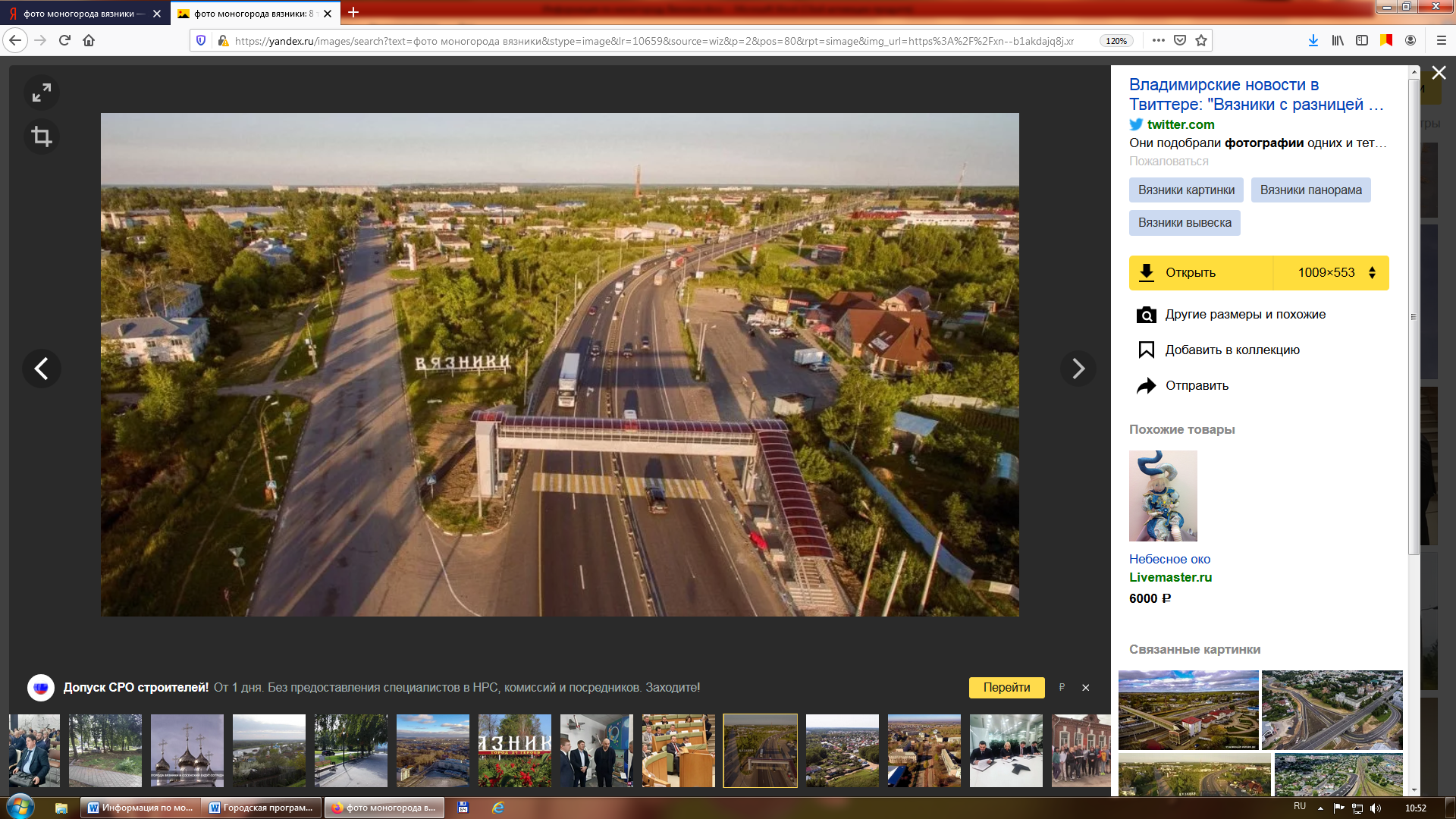 